PROCESO DE POSTULACIÓN 2016I Proceso B2 a M2II   Proceso (Play Group a B1)Estimadas Familias del Instituto Chacabuco. Comunidad andina en general y de nuestra Provincia.Colegio católico fundado por  de los Hermanos Maristas en el año 1911 les extiende su invitación para que participen en su nuevo II proceso de Postulación año escolar 2016.	Nuestro Establecimiento es un Colegio Católico que trata de iluminar el proceso educativo desde el Mensaje del Evangelio, al proyectar dicha inspiración en sus estructuras organizativas y su estilo pedagógico.  Nuestro fin no es otro que formar personas (hombres y mujeres) en donde resplandezcan progresivamente todas las capacidades humanas, morales y espirituales de las que han sido dotadas por Dios.	Como Colegio Católico, estamos atentos a las orientaciones de nuestros Obispos y a las directrices definidas y animadas por el Instituto Marista tanto a nivel Provincial como Sectorial. Por ello, como obra de  de los Hermanos Maristas en Chile, intentamos en fidelidad a nuestro fundador San Marcelino Champagnat formar a nuestros alumnos(as) como “buenos(as) cristianos(as) y buenos(as) ciudadanos(as)”. Por lo señalado, todas las familias que deseen que les ayudemos a educar a sus hijos(as) en la línea educativa inspirada en el evangelio, deberán seguir un proceso de admisión que tiene las siguientes etapas.  INSCRIPCIÓN         :	Se realiza en a través de Internet, página www.ich.maristas.cl link Admisión 2016.FECHAS:     Play Group y Pre kínder	:  31 de agosto  al 25 de septiembreSegundo Básico a 2° Medio	:  06 de julio al 25 de septiembre HORARIO ATENCIÓN:	Lunes a Viernes de 08:15 a 13:00 hrs. y de 15:30 a 18:30 hrs.DERECHO A EXAMEN:	La inscripción para rendir el examen tiene un valor de $25.000 (veinticinco mil pesos). Se entregará, si correspondiese al nivel de postulación, el temario del examen al inscribir al alumno(a).PRESENTACIÓN DE DOCUMENTOS:Una vez ingresada la inscripción en la página web, debe entregar en Secretaría de Rectoría los siguientes documentos:Certificado de Nacimiento para matrícula escolar, en original.Los postulantes a  Play Group y Pre kínder: deben incorporar además :Informe al Hogar, emitido, si correspondiese, por el jardín o colegio de procedencia.Carta del futuro apoderado (padre, madre, ambos, otra persona), en que indica las razones por las cuales desea matricular a su hijo-a en nuestro Colegio. Entrega de Declaración firmada, que deja constancia, que el adulto responsable del alumno(a) Postulante ha tomado conocimiento, acepta y comparte los fines y/o propósitos formativos que promueve el Instituto en su propio Proyecto Educativo.Los Postulantes de Segundo Básico a Segundo Medio (Primer Procesos) deben incorporar en sus antecedentes de postulación:Certificado de Notas final año escolar 2014Informe de Desarrollo Personal  año 2014 Informe de Notas año 2015 (Trimestral o semestral según correspondiese)Carta del futuro apoderado (padre, madre, ambos, otra persona), en que indica las razones por las cuales desea matricular a su hijo-a en nuestro Colegio. De B7 en adelante: Carta del Postulante: en que indica las razones que tiene para integrarse a nuestro colegio.Entrega de Declaración firmada, que deja constancia, que el adulto responsable del alumno(a) Postulante ha tomado conocimiento, acepta y comparte los fines y/o propósitos formativos que promueve el Instituto en su propio Proyecto Educativo.EXAMENES DE ADMISIÓN:	Sabiendo que nuestras vacantes NO son suficientes para todos los interesados, nos vemos en la necesidad de establecer un sistema de postulación, por la vía de un examen escrito y/o oral a todos los postulantes o interesados, además, se considerarán para tales propósitos de ser necesario, los antecedentes previos recopilados en cuanto al cumplimiento de su entrega y la entrevista personal y/ o familiar si correspondiese de acuerdo a lo determinado por la dirección.Play Group y Pre-Kínder 2016: Corresponde a un encuentro de cada postulante con las profesoras-educadoras del Colegio, lo anterior se desarrollará  el 26 de septiembre a las 09.00 Hrs.2° Básico  a  2° Medio 2016: un examen de Lenguaje y Comunicación, y Matemática el día sábado 26 de septiembre, a las 09.00 Hrs.(A quienes postulan desde B2 a Segundo Medio, se les tomará además un Test de desarrollo de habilidades y/o desarrollo aptitudinal)EDADES DE LOS  POSTULANTESTanto las niñas como los varones, según el curso al que postulen, deben tener la siguiente edad:		PLAY GROUP		: 3 años cumplidos al 31 de marzo del año 2016PREKINDER		: 4 años cumplidos al 31 de marzo del año 2016VALORESPara que Ud. lo tenga presente, cumplimos con informar que el costo económico del servicio educativo de nuestro establecimiento se debe asociar a los siguientes valores definitivos o referenciales.Matrícula año 2016 tendrá un valor para los alumnos nuevos de $ 247.000(doscientos cuarenta y siete mil pesos)Colegiatura: El valor actual de la colegiatura base es de $2.150.000 anual. El colegio ofrece la posibilidad a todo apoderado para cancelar hasta en 10 cuotas mensuales el monto de la colegiatura señalado (marzo a diciembre), dentro de los 05 primeros días de cada mes.   Regularmente el Directorio de  Chacabuco da a conocer a la comunidad colegial el costo de los servicios educativos del año siguiente durante el mes de noviembre del año en curso.Descuentos por hermanos: Para el año escolar 2016  educacional del Instituto resolvió aplicar los siguientes porcentajes de descuento. Lo anterior solo es aplicable al valor de la colegiatura anual.Arancel Diferenciado: El Consejo Económico de  solo autoriza la aplicación de los siguientes descuentos en la colegiatura para los niños(as) de Pre kínder y kínder:Nota: El reglamento económico estipula que, en caso de que una familia haya sido favorecida con el descuento de colegiatura de un alumno matriculado en Pre- básica(en los niveles indicados) el descuento por hermanos no regirá. En caso de matricular a un alumno en los niveles de pre-básica afecto a descuento y a otro(s) hermano(s) en los niveles de B1 a M4 el descuento por “hermanos” se aplicará sobre la colegiatura de éstos últimos.Cuota Centro de Padres: La cuota actual corresponde al valor de $7.000 mensuales (10 meses), la que se cancela por la vía de la misma cuponera de la colegiatura que se hace llegar a cada familia al inicio del año escolar.Seguro de Escolaridad: La dirección respalda la obligatoriedad de que toda familia que desee matricular a su hijo(a) en nuestro establecimiento para el año escolar 2016 deberá contratar un “seguro de escolaridad” de carácter anual para cada uno de los estudiantes matriculados. El seguro señalado, tiene como propósito asegurar el financiamiento de la colegiatura anual del alumno hasta que éste finalice sus estudios en el establecimiento en caso de fallecimiento del sostenedor. El seguro es administrado por el Centro General de Padres y Apoderados VACANTES DISPONIBLES PARA EL AÑO 2016 (un curso en el nivel de Play Group, dos cursos por nivel a contar de: Pre kínder a Sexto Básico y, tres cursos por nivel desde: 7ºBásico a 4º Medio)SELECCIÓN DE POSTULANTES	El proceso de “postulación” que culmina con la publicación (por las vías oficiales establecidas por el colegio) de  POSTULANTES ADMITIDOS, es de exclusiva responsabilidad de  ello, se tomará en consideración los distintos antecedentes que se disponga de cada postulante (examen individual, examen grupal, relación con el colegio <apoderado, ex alumno>, entrevista, etc.), para la decisión final.  Si un(a) postulante no es admitido, no significa que no tenga las condiciones para ingresar al curso al cual postula, o que la familia no cumpla con las condiciones exigidas, solamente indica que en el conjunto de consideraciones tenidas en cuenta, hubo otros postulantes que lograron una puntuación mayor a su favor.Sin más que informar, me despido fraternalmente de cada uno(a) de ustedes,				Claudio Castillo Faúndez, rectorLos Andes, agosto de 2015.-INSTITUTO CHACABUCO - Hermanos Maristas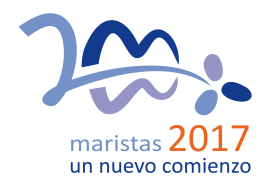 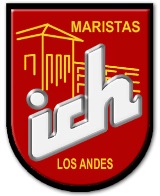 Avda. Argentina 201 Fono: 344440, Los AndesWeb:www.ichmaristas.cl     E-mail: colegio@ichmaristas.clNº de HermanosDescuento2 Hermanos5%3 Hermanos10%4 Hermanos15%5 Hermanos20%NivelDescuentoPre kínder15%  Kínder                         15%CursoVacantesCursoVacantesCursoVacantesPlay Group153º Básico038º Básico10Pre kínder154º Básico001º Medio18Kínder 005º Básico022º Medio061º Básico006º Básico043º Medio002º Básico047º Básico154º Medio00